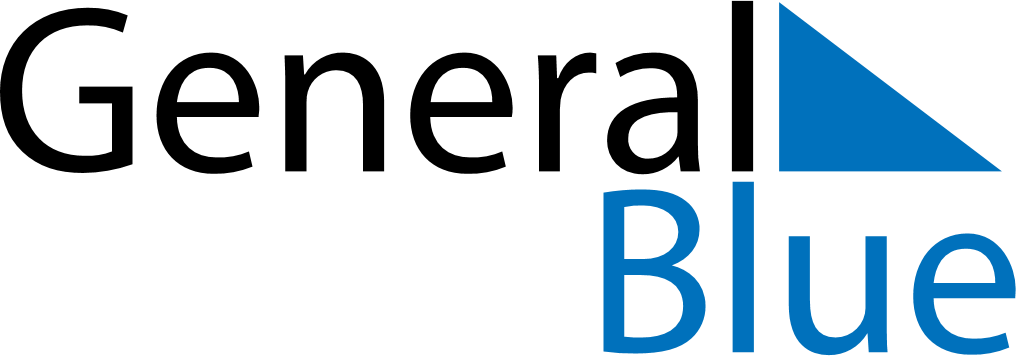 March 2024March 2024March 2024SwitzerlandSwitzerlandSUNMONTUEWEDTHUFRISAT123456789101112131415161718192021222324252627282930Maundy ThursdayGood Friday31Easter Sunday